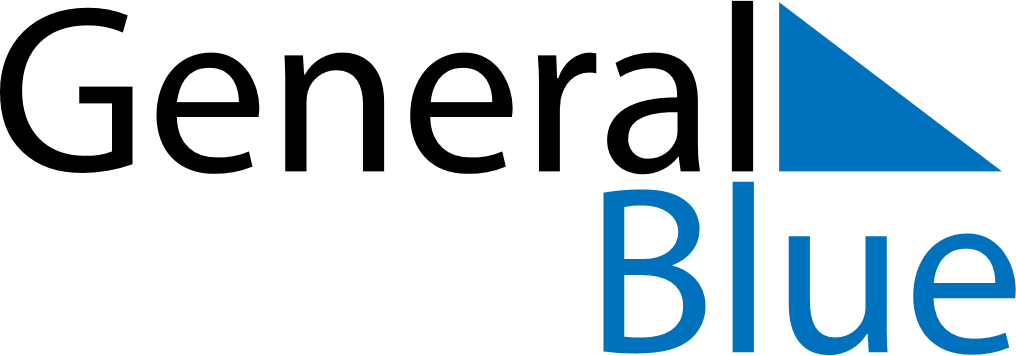 Daily Planner September 12, 2021 - September 18, 2021Daily Planner September 12, 2021 - September 18, 2021Daily Planner September 12, 2021 - September 18, 2021Daily Planner September 12, 2021 - September 18, 2021Daily Planner September 12, 2021 - September 18, 2021Daily Planner September 12, 2021 - September 18, 2021Daily Planner September 12, 2021 - September 18, 2021Daily Planner SundaySep 12MondaySep 13TuesdaySep 14WednesdaySep 15ThursdaySep 16 FridaySep 17 SaturdaySep 18MorningAfternoonEvening